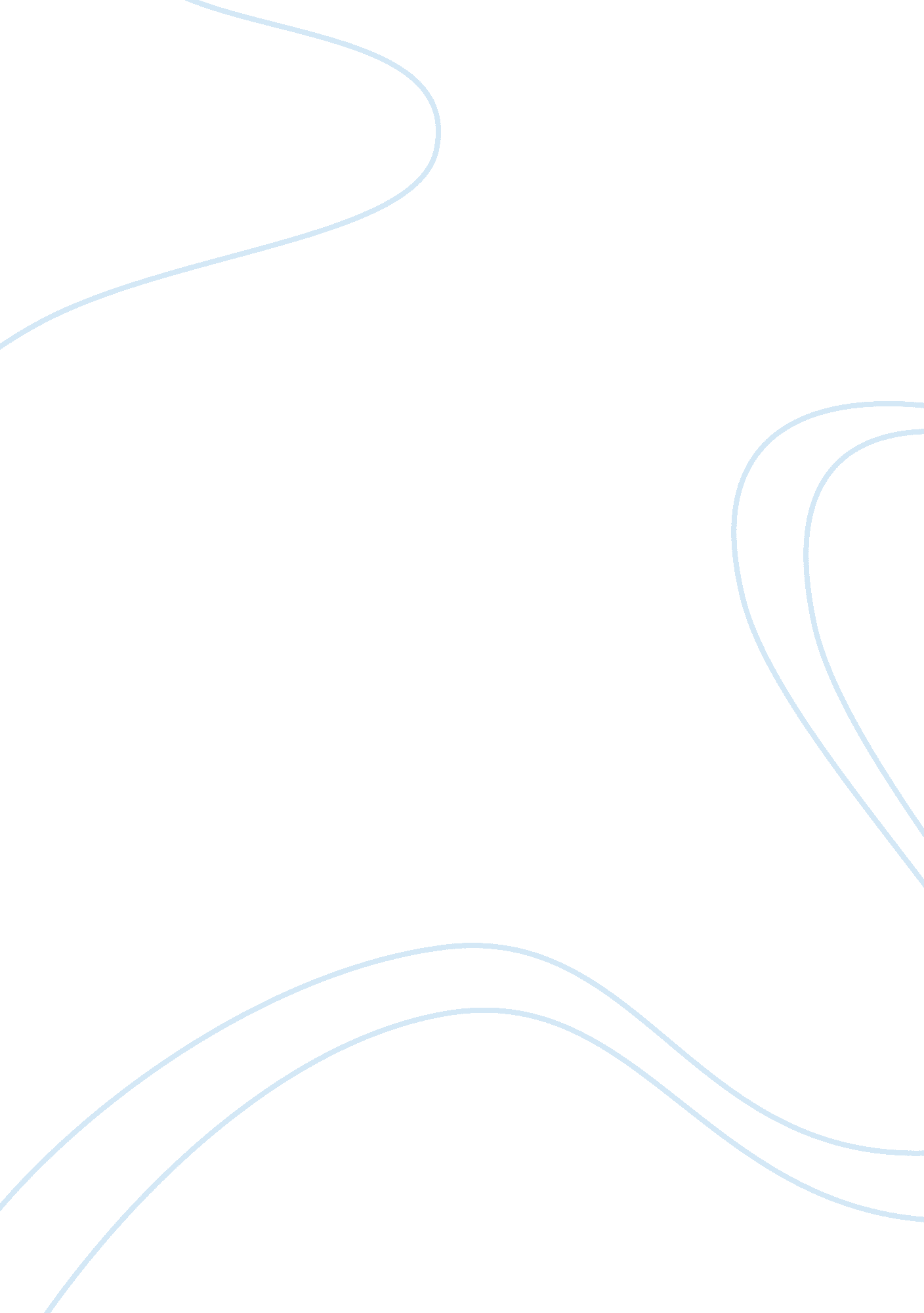 Income and balanceFinance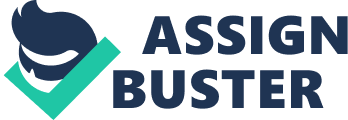 DELL INC. DUPONT ANALYSIS FORMULA The formula for calculating ROE using the DuPont Formula is elaborated below CALCULATING RETURN ON EQUITY (ROE) The information extracted from the financials of Dell Inc. provided on Yahoo Finance has been used for the calculation of ratios. The details have been shown in the figure below. With these details the ratios will be calculated. 
Details required for calculating the Ratios 
2013 
2012 
2011 




Net Profit 
2, 372, 000 
3, 492, 000 
2, 635, 000 
Revenue 
5, 6940, 000 
62, 071, 000 
6, 1494, 000 
Total Assets 
47, 540, 000 
44, 533, 000 
38, 599, 000 
Equity 
10, 680, 000 
8, 917, 000 
7, 766, 000 
The Net Profit Margin calculated from the above details for the three years has been shown below. 
Calculation of Ratios 
2013 
2012 
2011 
Net Profit Margin 
4. 17% 
5. 63% 
4. 28% 
The Asset turnover calculated from the above details for the three years has been shown below. 
Calculation of Ratios 
2013 
2012 
2011 
Asset Turnover 
1. 198 
1. 394 
1. 593 
The Financial Leverage calculated from the above details for the three years has been shown below. 
Calculation of Ratios 
2013 
2012 
2011 
Financial Leverage 
4. 451 
4. 994 
4. 970 
From these calculations the Return on Equity (ROE) using the DuPont Method will be calculated. 
Calculation of Ratios 
2013 
2012 
2011 
Net Profit Margin 
4. 17% 
5. 63% 
4. 28% 
Asset Turnover 
1. 198 
1. 394 
1. 593 
Financial Leverage 
4. 451 
4. 994 
4. 970 




DuPont Ratio (ROE) 
22. 21% 
39. 16% 
33. 93% 
INTERPRETING THE RESULTS 
The DuPont analysis is very effective in assessing the performance of the company. If the company’s performance is unsatisfactory then which part of the business is underperforming can be identified using this formula. 
The ROE of Dell Inc. has fallen in 2013 as compared to 2012. The decrease in the ROE has been observed due to the operating inefficiency of the company. This is assessed from the Net Profit Margin of the company. The Asset turnover of the company has improved over the years. The Decrease in the Financial Leverage ratio is a good sign for the company. 
Analyzing the ROE of Dell Inc., the company must take measures to improve its Net Profit Margin. Improving the operating efficiency will increase the returns of the company. 
References 
Yahoo! Finance. (2013a). Dell: Income Statement. Retrieved September 25, 2013 from http://finance. yahoo. com/q/is? s= DELL+Income+Statement&annual 
Yahoo! Finance. (2013b). Dell: Balance Sheet. Retrieved September 25, 2013 from http://finance. yahoo. com/q/bs? s= DELL+Balance+Sheet&annual 